Консультация «Этот День Победы»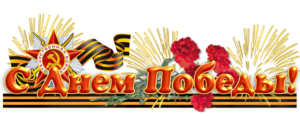 Никто не забыт  (А. Шамарин)    «Никто не забыт и ничто не забыто» —
    Горящая надпись на глыбе гранита.        Поблекшими листьями ветер играет
        И снегом холодным венки засыпает.    Но, словно огонь, у подножья – гвоздика.
    Никто не забыт и ничто не забыто.    День Победы – это праздник, который заставляет всех вспоминать прошлое. Это один из главных праздников в истории нашего народа, наша слава и гордость.   Великая Победа, которую наша страна одержала над фашистской Германией, не имеет аналогов в истории.   Ранним утром, в воскресенье 22 июня 1941 года, Германия вероломно, без предупреждения, напала на наше Отечество. Был нанесен удар неведомой силы. Гитлер напал на нашу страну сразу на большом пространстве, от Балтийского моря до Карпатских гор. Его войска пересекли наши границы, тысячи орудий открыли огонь по мирно спящим селам, городам. Солдатам был дан приказ уничтожать не только воинов, но и мирных жителей – стариков, женщин, детей. Самолеты врага начали бомбить железные дороги, вокзалы и аэродромы. Так началась война между Россией и Германией – Великая Отечественная Война. Великой эту войну назвали, потому что в ней участвовали десятки миллионов людей, она длилась четыре года, а победа в ней потребовала от нашего народа огромного напряжения физических и духовных сил. А отечественной она называется, потому что война эта была направлена на защиту своего Отечества.   Наша страна не ждала нападения. В эти июньские дни десятиклассники оканчивали школу, проходили выпускные балы. Выпускники строили планы на  будущее, но война все перечеркнула.   22 июня в 12 часов дня по радио объявили о нападении на нашу страну. Началась мобилизация на фронт. Каждый день эшелоны увозили бойцов на фронт. Туда рвались все. Только в первый день в Красную Армию записалось около миллиона человек.  В эту страшную войну было втянуто 81 государство. Всего в войне участвовало 80% всего населения, т.е. из каждых 10 человек участвовало 8, поэтому эту войну называют Мировой.   По масштабам человеческих жертв и разрушений эта война превзошла все войны, которые были на нашей планете. Было уничтожено огромное количество людей, всего около 55 миллиардов человек.   Почему Гитлер рассчитывал на быструю победу?   Потому что такие победы у немецкой армии уже случались. Почти без сопротивления они захватили многие страны Европы: Польшу и Чехословакию, Венгрию и Румынию, а вот с нашей страной у Гитлера вышла осечка, мы выиграли эту войну.   9 мая 1945 года в Москве прошел первый парад Победы. Тысячи людей с букетами цветов вышли на улицы. Люди смеялись, плакали, обнимались.   Ужас и потери Великой Отечественной Войны объединили  всех людей в борьбе против фашизма и поэтому радость победы в 1945 году, охватила не только Россию, но и весь мир. Это был праздник всего народа со слезами на глазах. Все радовались Победе и оплакивали погибших.   Мы никогда не забудем тех, кто горел в танках, кто бросался из окопов под ураганный огонь, кто не пожалел своей жизни и все одолел. Не ради наград и почестей, а для того, чтобы мы могли сейчас жить, учиться, работать и быть счастливыми.   Традиции, которые нужно передавать по наследству   Каждый год 9 мая люди торжественно отмечают эту дату. В нашей стране 9 мая является государственным праздником, в этот день люди не работают, а поздравляют ветеранов войны.   В день 9 мая вы можете приобщить ребенка к традициям, которые помогают нам сохранить память о героическом подвиге наших предков.   Традиция носить Георгиевскую ленточку появилась у нас совсем недавно, лишь в 2005 году. Вначале это было задумано как разовая акция, чтобы напомнить людям о войне и о Великой Победе. Неожиданно Георгиевские ленточки стали пользоваться огромной популярностью: теперь их можно увидеть на антеннах машин, на детских колясках, на рюкзачках молодежи.   Простенькая на вид ленточка объединяет нас в сообщество людей, которые знают, что никто не забыт и ничто не забыто. Прикрепляя ее в День Победы на одежду ребенка, объясните ему, что цвета ленты означают огонь и дым. Это символ личной доблести каждого солдата на поле битвы.   Традиция парада Победы не оставляет равнодушными даже малышей – это зрелище величественнее и впечатляющее.   Перед тем, как отправиться на парад, или просто посмотреть его трансляцию по телевизору вместе с ребенком, расскажите ему о том, что в далеком 1945 году 9 мая в Москву прилетел военный самолет, который доставил акт о капитуляции нацистской Германии. 24 июня на Красной площади в Москве прошел первый Парад Победы. Им командовал маршал Рокоссовский, а принимал парад маршал Жуков. И это совсем не случайность – во многом благодаря таланту этих двух военачальников Великая Победа стала возможной. Торжественным маршем на параде прошли сводные полки самых разных фронтов – от Карельского до Белорусского, и от полка Военно-морского флота до колонны Войска Польского. Парад завершился маршем 200 знаменосцев, бросавших знамена побежденных немецких войск к подножию Мавзолея.   С тех пор военные парады 9 мая проходили в юбилейные годы, а вот после распада СССР и до 1995 года они прекратились. Однако в 1995 году традиция была возрождена, и с тех пор военные парады проводятся ежегодно.   Традиция Вечного огня, народных гуляний 9 мая и праздничного салюта должны прочно закрепиться в сознании ребенка, если, конечно, вы хотите, чтобы он понимал ту страну, в которой живет. Расскажите ему о городах-героях, расскажите, что в этот день встречаются фронтовики, возлагаются венки и цветы Вечному огню и другим памятникам славы и воинской доблести, а в вечернем небе расцветает праздничный салют.   Гуляйте с ребенком по городу, слушайте песни военных лет, покажите ему ветеранов – вдумайтесь только, пройдет совсем немного времени, и он уже не сможет увидеть их воочию. Расскажите, что сделали эти седые люди с медалями и орденами на лацканах пиджаков, опишите, как их молодость, здоровье и планы на будущее перечеркнула война, но они отважно сражались, не думая о себе. Научите ребенка дарить ветеранам цветы, а можно своими руками сделать открытку или рисунок ко Дню Победы.   Вечером непременно покажите ребенку праздничный салют, и объясните, что ради того, чтобы сегодня вы смогли насладиться этим зрелищем, свою жизнь отдали 26 миллионов человек.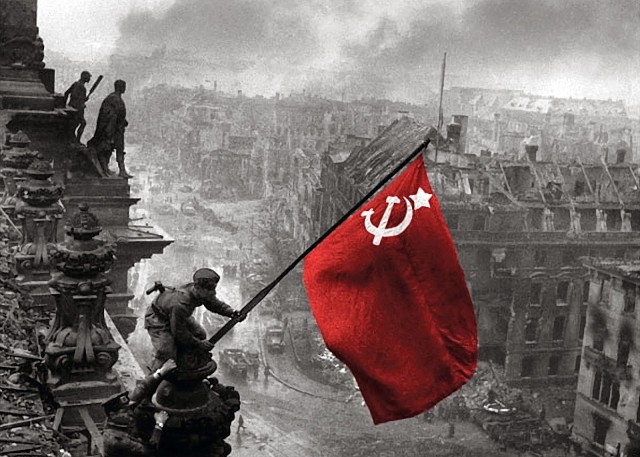 